Паспорт места размещения рекламной конструкции «суперсайт» 
на территории муниципального образования «город Екатеринбург»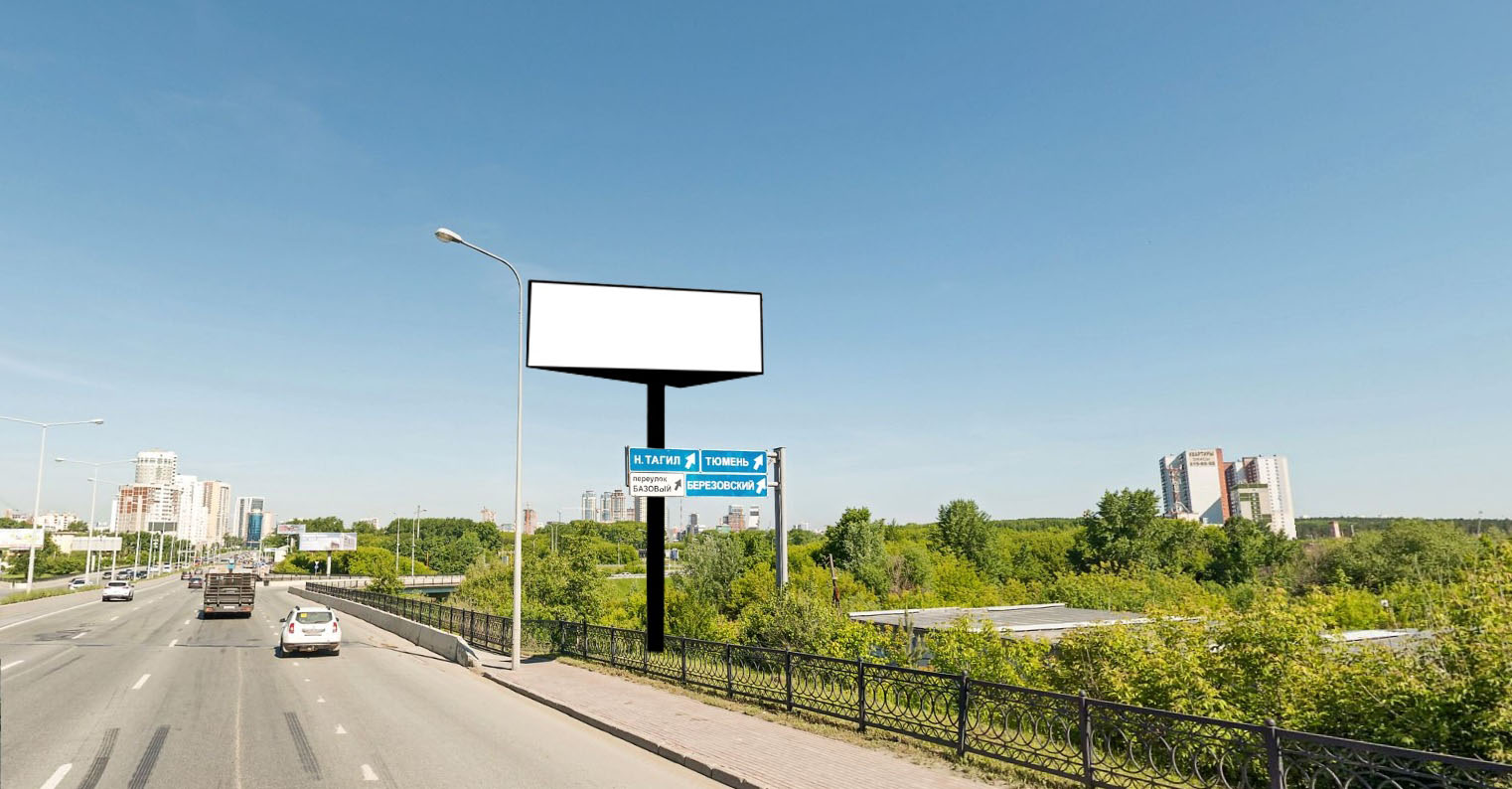 Код местаАдресТип*ВидПлощадь информационных полей, кв. мРазмеры, м (высота, ширина)Количество сторон060971ул. Луганская, 59д1суперсайт1505х152